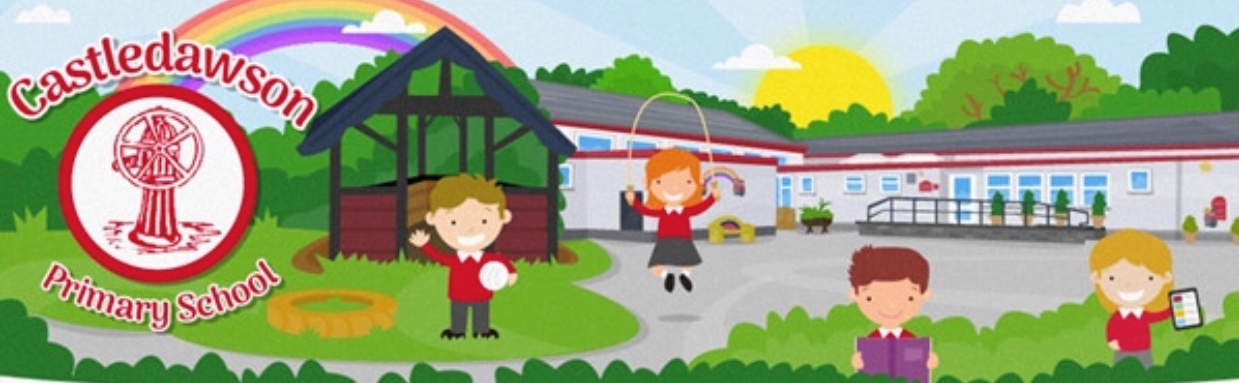 Parent Pastoral Survey Results 2019 (9 returns)Do you feel there is a positive and happy ethos in CPS? To what extent do you feel parents contribute to this? The response from everyone was YES. Below are some of the responses...opportunities for parents to attend events e.g. coffee  mornings, science day, Christmas Concert parents are friendly at pick upsschool is an extended family for our kidsCPS is a positive and happy because of the teachers not parents. I feel some parents can be very negative active communication through seesawparents contribute by enforcing at home the school’s principals and goals and chatting to your child about up and coming eventshelping at school events shows children that parents take an interest in their school parents seem to be heavily involved in a lot of aspects of school ife and their input is actively sought by the school I feel CPS is leading the way for parents by modelling positive iniatives in working with children to help build a sense of self concept and promote emotional well-being I feel there is a nice, wam, homely and family feel to the school School Response: We are delighted that the reponses (albeit few) were positive about our school ethos. We will continue to ensure this remains a priority for us and ensuring our parents feel valued and welcome in school. In terms of the negativity from some parents, we can’t control how others feel/respond to various situations. We can only confirm as a school that we care about any concerns you may have and please know you can bring these to us as ensuring your child and you are happy is important to us.Do you actively participate in pastoral initiatives to support your child’s well-being? we do as much as possible to support our children and reinforce and use the same terms as schoolyesI do my best to attend most things not as yet as I work full-timedue to work and life commitments we have not been able to get involved as much as we would have liked although we reinforce pastoral initiatives at home School Response:Thank you parents for your support in whatever capacity. Whether it is attending events, supporting initiatives at home, helping with homework etc, we really appreciate it and find it encouraging. Write what our motto means to you as a parent and to your child. children are learning and growing but being at CPS is helping plant seeds and sow things within the kids not just for now but for the future the school creates the environment in which a child can develop to his or her potential. This should be supported by parents creating a foundation for young children in which they can grow, develop, work together and aid resilience in order to reach their potential I feel CPS are striving to learn ways in which to positively engage with children, understand the individualism and are willing to continue to learn the motto acknowledges the vital issue of planning seeds. To me this recognises not only that seeds for success can be planted in childhood but also the seeds of problems in adulthood. CPS certainly seems to strive for the formerto me this means everyone (parents, teachers and children) all helping the kids to be the best they can begrowing up and learning together the motto means that each child is taught and involved in order to learn and develop as a parent this means starting off as something small and delicate that needs care, attention and nurture in order for it to develop into a shoot with further nurturing before finally evolving into a plant which will continue to grow along with the school acting as a support and protector School Response:Thank you for such insightful responses! Indeed our aim is to ensure we nurture our children so they will grow up to be independent and successful young people ready for the next stage in their education. We want each of our children to experience success it whatever capacity  and during their time at CPS we want to lay those foundations for the future. Parent support is a vital aspect to this not just in children’s learning but also to their well-being.  Do you feel informed about whole school pastoral matters/ strategies? Is the vision adequately shared and lived out in our school about caring for all members of the school community? YesWe always feel well informed and find seesaw a great tool for communicatingTeachers are friendly and approachable Seesaw is great for information about what your child is doing and learning We feel well informed and updated on school mattersSeesaw is fantastic Yes I feel all communication and information is excellentSchool Response:We agree seesaw is a useful app for communicating. Please remember our website contains information about other areas of school life e.g. policies and procedures. How do you reate general behaviour at CPS?I have not been aware of any negative situations, so good Generally very good Overall goodAny exposure we have had to behaviour of other pupils has been largely positive so difficult to assess fullyGenerally good Generally very good ExcellentBehaviour is dealt with in a timely and professional manner. As a parent I prefer to know about both good and bad behaviour. All behaviour is not bad and that is why it is great that children can earn back points. Star of the day and points also recognise good behaviour and act as a reinforcer to good behaviour School Response: All behaviour is dealt with in line with our positive behaviour policy to ensure a fair and consistent approach. We feel that in implementing our policy that good communication with parents is vital. To what extent do you feel confident in your knowledge of the school’s policy on how to report incidents of bullying in CPSmatters of safeguarding and who to talk tohow to make a complaintI would feel confident in following policy and who to report toTeachers and classroom assistants always put the needs of the child firstI’m aware of them and where to find them YesConfident/ Very confident We haven’t needed the above information (thankfully)  however, we do feel we could easily get the necessary info if needed I feel the staff would be approachable to speak to if I had an issue School Response: It is so positive that parents feel well-informed and comfortable in the knowledge they can approach staff with any concerns. What do you feel has made the greatest impact to the well-being of your child in our school? To feel loved and secure in a fun environment where she feels safe and happy to be herselfMy children are confident and secure in their school environmentI feel the emphasis on social behaviour of ‘bucket filling’ has really helped their ....experienceWorking in partnership with parents, willing to accept new ways of approaching issues and consistent praise, kindness and effective use of incentives and rewards The love that is shown from older pupilsThe love and Christian ethos is a credit to the staff as it clearly being acted out Giving them little jobs has improved their confidence and makes them feel involved and important especially if they are not hugely academic as it makes them feel they have other skills My kids teacher Knowing she is happy going to school All teachers and classroom assitants know each child individually and just by name but each character. Current class teacher has been a massive support throughout the year The staff and their approach to the children, bringing out their best and making them feel comfortable and safe and happy. School Response: Very encouraging feedback, thank you. Every child is special to us and we endeavour to make sure this is central to our school ethos as we strive to meet needs of every individual. What had made our school the school it is in your opinion? CPS often feels like one big family. I’m thankful for this and it’s Christian ethos which permeates through many aspects of daily CPS lifeI like the way CPS continuously strive to learn and practice ways in working with children in which it build on their strengths, learns from mistakes and overall aids their resilience. CPS sets up a strong platform in which a child can launch into the world of secondary education and beyondLooking at each child individually and meeting/ nurturing their needs The amount of effort staff put into the wellbeing and education of our children FunA happy friendly place to be Friendly, interactive, well-informed school that educationally sets children up for success later in life It’s a successful school community promoting school pride by involving and recognising each child School Response: We love our school and everyone in it. We are delighted that you can see this. May God continue to bless every member that makes up our wonderful school. Other Comments My children enter the school happy and content and leave the same wasy. I think this is a sound way of measuring success. 